							ПРЕСС-РЕЛИЗ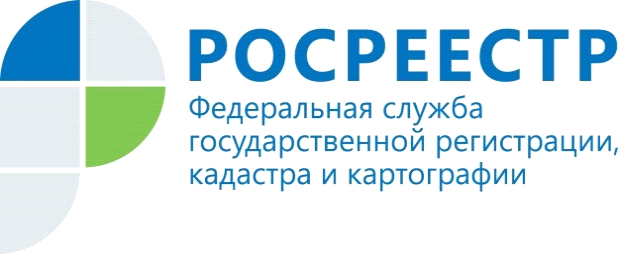 КАНДАЛАКШСКИЙ МЕЖМУНИЦИПАЛЬНЫЙ ОТДЕЛУПРАВЛЕНИЯ РОСРЕЕСТРА ПО МУРМАНСКОЙ ОБЛАСТИ ИНФОРМИРУЕТЧто следует учесть при постройке домаНа юге Кольского полуострова активно осуществляется индивидуальное жилищное строительство. В связи с тем, что такие объекты не требуют  ввода в эксплуатацию, граждане  достаточно свободны в выборе архитектурных решений. 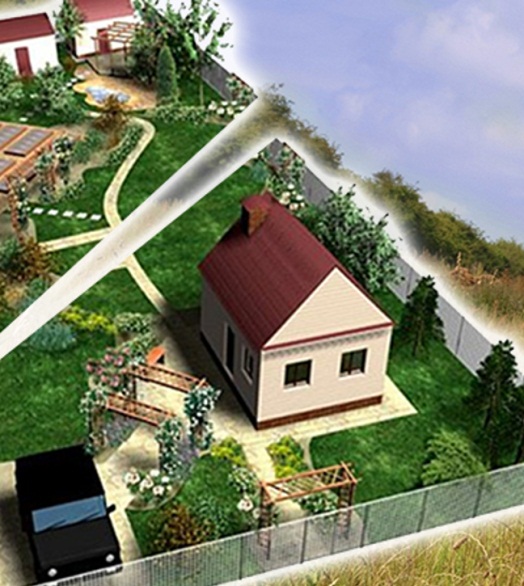 При этом следует учитывать нормы законодательства, регулирующие отношения, связанные со строительством. Градостроительным кодексом Российской Федерации установлены требования к индивидуальным жилым домам.Объектом индивидуального жилищного строительства является отдельно стоящее здание с количеством надземных этажей не более чем три, высотой не более 20 метров, которое состоит из комнат и помещений вспомогательного использования, предназначенных для удовлетворения гражданами бытовых и иных нужд, связанных с их проживанием в таком здании, и не предназначенных для раздела на самостоятельные объекты недвижимости.В российском законодательстве понятия «объект индивидуального жилищного строительства», «жилой дом» и «индивидуальный жилой дом» применяются в одном значении.Начальник Кандалакшского межмуниципального отдела Управления Росреестра по Мурманской области Ольга Онишина обращает внимание: «Возводить жилые дома можно лишь на тех земельных участках, где такое строительство не противоречит закону.  Жилые дома разрешено строить на земельных участках с видами разрешенного использования «для индивидуального жилищного строительства» и «для ведения садоводства».  На этих же земельных участках  возможно, в том числе, выращивание сельскохозяйственных культур для личных нужд, размещение индивидуальных гаражей и хозпостроек».Просим об опубликовании  данной информации уведомить по электронной почте: 51_upr@rosreestr.ruКонтакты для СМИ: Микитюк Светлана Ивановна,тел. (81533) 9-72-80, факс (81533) 9-51-07, e-mail: kandalaksha@r51.rosreestr.ru